4H-toimintaa syysloma 2018Kokkikurssi 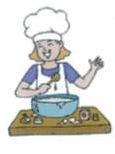 Maanantai-tiistai 22.–23.10.2018 klo 10.00–14.00 KAO:n kotitalousluokassa.Molempina päivinä valmistetaan lämmin ruoka, salaatti, leipä, jälkiruoka ja kotiinvieminen.Hinta: jäsenet 20 €, ei jäsenet 25 €. (Max. 12 osallistujaa) Ohjaajat: Soile Komulainen ja Saija HarinenKädentaitokurssi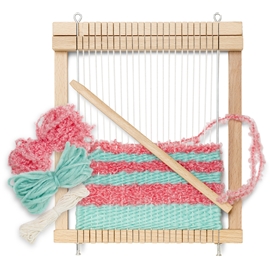 Keskiviikko-torstai 24.–25.10.2018 klo 09.00-13.00 4H:n toimiston kerhotiloissa. Valmistetaan kudontakehyksellä pieni seinätekstiili kutoen.Hinta: jäsenet 20 €, ei jäsenet 25 € (sis. materiaalit ja välipalan)Ohjaajat: Soile Komulainen ja Saija HarinenHevosleiriLauantai 27.10.2018 klo 10.00–14.00 Männikön tallilla, Vieksinjoentie 660. 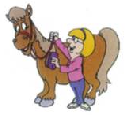 Opetellaan hoitamaan hevosia ja tekemään tallitöitä. Sisältää 1 tunnin ratsastusta. Välipala sisältyy hintaan.Hinta: jäsenet 30 €, ei jäsenet 35 €.Ohjaaja: Hanna HaverinenRiemukas retki KuopioonPerjantai 26.10.2018. Lähtö Kuhmosta klo 7.00, paluu klo 22.00.Klo 10.00–14.00 vapaata ostosaikaa Matkuksessa ja Ikeassa, jonka jälkeen voi valita jonkun seuraavista ohjelmista:Ohjelma 1: Rauhalahti-kylpylä, uintia, syödään Scanburgerissa ja keilataan. Hinta aik. 65€ , ei jäsenet 70 €. Lapset ( 4-14v.) 60 €, ei jäsenet 65 €.Ohjelma 2: HopLop ja ruokailu. Hinta aik. 50 €, ei jäsenet 55 €. Lapset 70 €, ei jäsenet 75 €.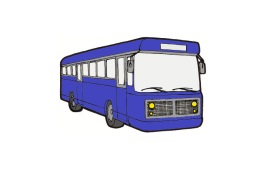 Ohjelma 3: Koko päivä ostoksilla Matkuksessa ja Ikeassa, ei sisällä ruokailua. Hinta 25 €, ei jäsenet 30 €. Hinnat sis. valvojat, kyydin, tarvittavat pääsyliput, ruokailun ja retkieväät.Muistathan, että harrastekortilla saat 5 euron alennuksen jostakin 4H:n toiminnasta!Lisätietoja ja ilmoittautumiset numeroon 044 099 0377 viimeistään 15.10.2018.Kuhmon 4H-yhdistys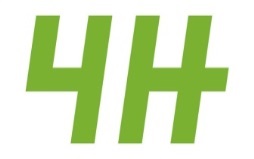 Kainuuntie 94, 88900 Kuhmowww.kuhmo.4h.fi